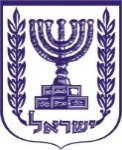 תוכן ענייניםטיוטת צו	2א. שם הצו המוצע	2ב. מטרת הצו המוצע והצורך בו	2ג. להלן נוסח טיוטת הצו המוצע:	2טיוטת צו תעריף המכס והפטורים ומס קנייה על טובין (תיקון מס'...), התשפ"ב-2021	3תיקון סעיף 12	3תיקון התוספת הראשונה	3מס על מלאי	6תחילה	6דברי הסבר	6טיוטת צושם הצו המוצעצו תעריף המכס והפטורים ומס קנייה על טובין (תיקון מס' ), התשפ"ב-2021מטרת הצו המוצע והצורך בו כלים חד פעמיים המכילים פלסטיק הם קצרי חיים מטבעם והופכים במהירות ממוצר שימושי לפסולת הגורמת לנזק סביבתי משמעותי. כ- 90% מהזיהום בחופי ישראל מקורו בפסולת פלסטיק, וכלים חד פעמיים בפרט תופסים כ-19% מנפח הפסולת בשטחים הציבוריים בישראל. כך, צריכת כלים חד פעמיים מהווה איום חמור על המערכות האקולוגיות וכן על בריאות הציבור אשר נחשף לחלקיקי מיקרו-פלסטיק שמתפזרים במים, בקרקע ובאוויר. רמת הצריכה של כלים חד פעמיים בקרב משקי הבית בישראל חריגה ביחס למדינות עולם, והיא רווחת בכל המגזרים ובכל שכבות האוכלוסייה.. מעבר לכך, ישנה מגמת עליה מתמדת בצריכת הכלים החד פעמיים בישראל, ובעשור האחרון הצריכה הביתית הוכפלה.  בהמשך להחלטת הממשלה מס' 261 מיום כ"ג באב התשפ"א (1 באוגוסט 2021), ובמטרה להפחית צריכת כלים חד פעמיים ולעודד מעבר לשימוש בכלים רב פעמיים וכך להפחית את הנזק הסביבתי, מוצע בצו זה להטיל מס קניה על כלים חד פעמיים המכילים פלסטיק, בגובה של 11 ש"ח לק"ג, כאשר ההבחנה בין כלים חד פעמיים מפלסטיק לכלים רב פעמיים תיעשה על בסיס עובי הכלי. הטלת המס מאפשרת שינוי התנהגות באופן גמיש, תוך שמירה על מרחב בחירה וחלופות אפשריות כגון כלים רב פעמיים. בנוסף, הטלת מס על רכישת רכיבים מזהמים עולה בקנה אחד עם עקרון "המזהם משלם", כך שמי שבוחר לצרוך כלים חד פעמיים ברמות גבוהות יותר, יישא באופן משמעותי בעלות הנזק הסביבתי. יש לציין כי מס הקניה יחול על כל סוגי הפלסטיק לרבות פלסטיק ביולוגי ומתכלה, היות ופלסטיק זה גורם ללכלוך המרחב הציבורי באותה המידה כמו כלים חד פעמיים אחרים.להלן נוסח טיוטת הצו המוצע: טיוטת צו מטעם משרד האוצר: טיוטת צו תעריף המכס והפטורים ומס קנייה על טובין (תיקון מס'...), התשפ"ב-2021___ ב________ התש_______ (___ ב________ ____20) (חמ 3-1906-ת1)__________________אביגדור ליברמןשר האוצרדברי הסברכלליכלים חד פעמיים המכילים פלסטיק הם קצרי חיים מטבעם והופכים במהירות ממוצר שימושי לפסולת הגורמת לנזק סביבתי משמעותי. כ- 90% מהזיהום בחופי ישראל מקורו בפסולת פלסטיק, וכלים חד פעמיים בפרט תופסים כ-19% מנפח הפסולת בשטחים הציבוריים בישראל. כך, צריכת כלים חד פעמיים מהווה איום חמור על המערכות האקולוגיות וכן על בריאות הציבור אשר נחשף לחלקיקי מיקרו-פלסטיק שמתפזרים במים, בקרקע ובאוויר. רמת הצריכה של כלים חד פעמיים בקרב משקי הבית בישראל חריגה ביחס למדינות עולם, והיא רווחת בכל המגזרים ובכל שכבות האוכלוסייה.. מעבר לכך, ישנה מגמת עליה מתמדת בצריכת הכלים החד פעמיים בישראל, ובעשור האחרון הצריכה הביתית הוכפלה.  בהמשך להחלטת הממשלה מס' 261 מיום כ"ג באב התשפ"א (1 באוגוסט 2021), ובמטרה להפחית צריכת כלים חד פעמיים ולעודד מעבר לשימוש בכלים רב פעמיים וכך להפחית את הנזק הסביבתי, מוצע בצו זה להטיל מס קניה על כלים חד פעמיים המכילים פלסטיק, בגובה של 11 ש"ח לק"ג, כאשר ההבחנה בין כלים חד פעמיים מפלסטיק לכלים רב פעמיים תיעשה על בסיס עובי הכלי. הטלת המס מאפשרת שינוי התנהגות באופן גמיש, תוך שמירה על מרחב בחירה וחלופות אפשריות כגון כלים רב פעמיים. בנוסף, הטלת מס על רכישת רכיבים מזהמים עולה בקנה אחד עם עקרון "המזהם משלם", כך שמי שבוחר לצרוך כלים חד פעמיים ברמות גבוהות יותר, יישא באופן משמעותי בעלות הנזק הסביבתי. יש לציין כי מס הקניה יחול על כל סוגי הפלסטיק לרבות פלסטיק ביולוגי ומתכלה, היות ופלסטיק זה גורם ללכלוך המרחב הציבורי באותה המידה כמו כלים חד פעמיים אחרים. תוספת הכנסות המדינה ממסים מוערכת ב- 600 מיליון ש"ח.הצו בתאום עם המשרד להגנת הסביבה.לסעיף 1מוצע כי ייקבע כלל נוסף ישראלי לפרק 39 לצו תעריף המכס והפטורים ומס קנייה על טובין, התשע"ז-2017 (להלן- צו התעריף), בו מסווגים כלי פלסטיק  שאינם כלי קלקר או כלי נייר בעלי שכבת פלסטיק, אשר יגדיר כלים חד פעמיים בהתאם לרף עובי מירבי של הכלי, כמפורט להלן:א.        כוס, צלחת וקערה – עד 2 מ"מ;ב.         מזלג, סכין, כף וכפית – עד 1.2 מ"מ;ג.          קשית – עד 1 מ"מ.רף העובי נקבע על מנת להבחין בין כלים חד פעמיים לכלים רב פעמיים. הואיל וכלי קלקר ונייר אינם מצויים בשימוש רב-פעמי לא נקבע לגביהם רף עובי מירבי. עוד מוצע כי יתוקנו פרטי המכס 39.17, 39.24 ו-48.23, שהם פרטי המכס בהם ניתן לסווג כלים חד פעמיים, כך שיוטל מס קניה בגובה 11 ש"ח לקילוגרם על טובין אלה. מוצע גם כי יתוקנו פרטי מכס 98.02, 98.03 ו-98.04,  כך שהמס יחול גם ביבוא אישי של טובין אלה (למעט במקרים של יבואו אישי במעברי הגבול הפטור מכוח פרט 7 לתוספת הראשונה לצו התעריף). לסעיף 2מוצע לתקן את סעיף 12 לצו התעריף כך שמס הקניה הקצוב המוטל על כלים חד פעמיים יעודכן אחת לשנה בהתאם לשינויי מדד המחירים לצרכן.לסעיף 3מוצע לקבוע כי יוטל מס בגובה 11 ש"ח לקילוגרם על מלאי של כלים חד פעמיים החבים במס מכוח צו זה שיימצאו בידי סוחר ביום תחילתו של הצו, וזאת בתנאי שהמס האמור עולה על 10,000 ש"ח. לסעיף 4מוצע כי תחילתו של צו זה תהיה מיום כ"ו בחשון  התשפ"ב (1 בנובמבר  2021).בתוקף סמכותי לפי סעיפים 3 ו-5  לפקודת תעריף המכס והפטורים, 1937, לפי סעיף 1 לחוק מסי מכס ובלו (שינוי התעריף), התש"ט-1949, ולפי סעיף 3 לחוק מס קנייה (טובין ושירותים), התשי"ב-1952, אני מצווה לאמור:בתוקף סמכותי לפי סעיפים 3 ו-5  לפקודת תעריף המכס והפטורים, 1937, לפי סעיף 1 לחוק מסי מכס ובלו (שינוי התעריף), התש"ט-1949, ולפי סעיף 3 לחוק מס קנייה (טובין ושירותים), התשי"ב-1952, אני מצווה לאמור:בתוקף סמכותי לפי סעיפים 3 ו-5  לפקודת תעריף המכס והפטורים, 1937, לפי סעיף 1 לחוק מסי מכס ובלו (שינוי התעריף), התש"ט-1949, ולפי סעיף 3 לחוק מס קנייה (טובין ושירותים), התשי"ב-1952, אני מצווה לאמור:בתוקף סמכותי לפי סעיפים 3 ו-5  לפקודת תעריף המכס והפטורים, 1937, לפי סעיף 1 לחוק מסי מכס ובלו (שינוי התעריף), התש"ט-1949, ולפי סעיף 3 לחוק מס קנייה (טובין ושירותים), התשי"ב-1952, אני מצווה לאמור:בתוקף סמכותי לפי סעיפים 3 ו-5  לפקודת תעריף המכס והפטורים, 1937, לפי סעיף 1 לחוק מסי מכס ובלו (שינוי התעריף), התש"ט-1949, ולפי סעיף 3 לחוק מס קנייה (טובין ושירותים), התשי"ב-1952, אני מצווה לאמור:תיקון סעיף 12בסעיף 12(ב) לצו תעריף המכס והפטורים ומס קנייה על טובין, התשע"ז-2017 (להלן- הצו העיקרי), לאחר "24.03" יבוא " 39.17.3291, 39.24 ו-48.23".בסעיף 12(ב) לצו תעריף המכס והפטורים ומס קנייה על טובין, התשע"ז-2017 (להלן- הצו העיקרי), לאחר "24.03" יבוא " 39.17.3291, 39.24 ו-48.23".בסעיף 12(ב) לצו תעריף המכס והפטורים ומס קנייה על טובין, התשע"ז-2017 (להלן- הצו העיקרי), לאחר "24.03" יבוא " 39.17.3291, 39.24 ו-48.23".בסעיף 12(ב) לצו תעריף המכס והפטורים ומס קנייה על טובין, התשע"ז-2017 (להלן- הצו העיקרי), לאחר "24.03" יבוא " 39.17.3291, 39.24 ו-48.23".בסעיף 12(ב) לצו תעריף המכס והפטורים ומס קנייה על טובין, התשע"ז-2017 (להלן- הצו העיקרי), לאחר "24.03" יבוא " 39.17.3291, 39.24 ו-48.23".תיקון התוספת הראשונהבתוספת הראשונה לצו העיקרי-בתוספת הראשונה לצו העיקרי-בתוספת הראשונה לצו העיקרי-בתוספת הראשונה לצו העיקרי-בתוספת הראשונה לצו העיקרי-בכללים לפרק 39, אחרי כלל 2 לכללים נוספים (ישראליים) יבוא:בכללים לפרק 39, אחרי כלל 2 לכללים נוספים (ישראליים) יבוא:בכללים לפרק 39, אחרי כלל 2 לכללים נוספים (ישראליים) יבוא:בכללים לפרק 39, אחרי כלל 2 לכללים נוספים (ישראליים) יבוא:"3. בפרק זה המונח "חד פעמי" לעניין  כלים או קשיות שתיה משמעו:"3. בפרק זה המונח "חד פעמי" לעניין  כלים או קשיות שתיה משמעו:"3. בפרק זה המונח "חד פעמי" לעניין  כלים או קשיות שתיה משמעו:כלים שעוביים המרבי, הנמדד בחלק הדק ביותר, לא יעלה על המפורט להלן:כלים שעוביים המרבי, הנמדד בחלק הדק ביותר, לא יעלה על המפורט להלן:כוס, צלחת, צלחת הגשה וקערה- 2 מ"מ;מזלג, סכין, כף וכפית- 1.2 מ"מ;קשית שעובייה המרבי, הנמדד בחלק הדק ביותר, לא יעלה על 1 מ"מ;קשית שעובייה המרבי, הנמדד בחלק הדק ביותר, לא יעלה על 1 מ"מ;טובין המנויים בסעיפים קטנים א' וב' לכלל זה העשויים מפלסטיק תאי, בכל עובי";טובין המנויים בסעיפים קטנים א' וב' לכלל זה העשויים מפלסטיק תאי, בכל עובי";בפרט 39.17, במקום סעיף 3290 יבוא:בפרט 39.17, במקום סעיף 3290 יבוא:בפרט 39.17, במקום סעיף 3290 יבוא:בפרט 39.17, במקום סעיף 3290 יבוא:בפרט  39.24, במקום סעיף 1000 יבוא:בפרט  39.24, במקום סעיף 1000 יבוא:בפרט  39.24, במקום סעיף 1000 יבוא:בפרט  39.24, במקום סעיף 1000 יבוא:בפרט  48.23- בפרט  48.23- בפרט  48.23- בפרט  48.23- במקום סעיף 6900 יבוא:במקום סעיף 6900 יבוא:במקום סעיף 6900 יבוא:אחרי סעיף 9060 יבוא:אחרי סעיף 9060 יבוא:אחרי סעיף 9060 יבוא:בפרט 98.02, בטור ב', אחרי "ולמעט" יבוא "כלים או קשיות שתיה שחל עליהם מס קניה לפי כל פרט מפרטי תוספת זו";בפרט 98.02, בטור ב', אחרי "ולמעט" יבוא "כלים או קשיות שתיה שחל עליהם מס קניה לפי כל פרט מפרטי תוספת זו";בפרט 98.02, בטור ב', אחרי "ולמעט" יבוא "כלים או קשיות שתיה שחל עליהם מס קניה לפי כל פרט מפרטי תוספת זו";בפרט 98.02, בטור ב', אחרי "ולמעט" יבוא "כלים או קשיות שתיה שחל עליהם מס קניה לפי כל פרט מפרטי תוספת זו";בפרט 98.03, בכותרת הפרט, אחרי "למעט" יבוא "כלים או קשיות שתיה שחל עליהם מס קניה לפי כל פרט מפרטי תוספת זו";בפרט 98.03, בכותרת הפרט, אחרי "למעט" יבוא "כלים או קשיות שתיה שחל עליהם מס קניה לפי כל פרט מפרטי תוספת זו";בפרט 98.03, בכותרת הפרט, אחרי "למעט" יבוא "כלים או קשיות שתיה שחל עליהם מס קניה לפי כל פרט מפרטי תוספת זו";בפרט 98.03, בכותרת הפרט, אחרי "למעט" יבוא "כלים או קשיות שתיה שחל עליהם מס קניה לפי כל פרט מפרטי תוספת זו";בפרט 98.04, בכותרת הפרט, בפסקה 3, אחרי "על טובין אלה:" יבוא "כלים או קשיות שתיה שחל עליהם מס קניה לפי כל פרט מפרטי תוספת זו";בפרט 98.04, בכותרת הפרט, בפסקה 3, אחרי "על טובין אלה:" יבוא "כלים או קשיות שתיה שחל עליהם מס קניה לפי כל פרט מפרטי תוספת זו";בפרט 98.04, בכותרת הפרט, בפסקה 3, אחרי "על טובין אלה:" יבוא "כלים או קשיות שתיה שחל עליהם מס קניה לפי כל פרט מפרטי תוספת זו";בפרט 98.04, בכותרת הפרט, בפסקה 3, אחרי "על טובין אלה:" יבוא "כלים או קשיות שתיה שחל עליהם מס קניה לפי כל פרט מפרטי תוספת זו";מס על מלאיעל כלים חד פעמיים הנמצאים ביום התחילה בידי סוחר, כמלאי לצורך עסקו, יוטל מס בסכום של 11 שקלים חדשים לקילוגרם. על כלים חד פעמיים הנמצאים ביום התחילה בידי סוחר, כמלאי לצורך עסקו, יוטל מס בסכום של 11 שקלים חדשים לקילוגרם. על כלים חד פעמיים הנמצאים ביום התחילה בידי סוחר, כמלאי לצורך עסקו, יוטל מס בסכום של 11 שקלים חדשים לקילוגרם. על כלים חד פעמיים הנמצאים ביום התחילה בידי סוחר, כמלאי לצורך עסקו, יוטל מס בסכום של 11 שקלים חדשים לקילוגרם. על כלים חד פעמיים הנמצאים ביום התחילה בידי סוחר, כמלאי לצורך עסקו, יוטל מס בסכום של 11 שקלים חדשים לקילוגרם. מס לפי סעיף קטן (א) לא יחול על סוחר שסך כל המס האמור, החל על כלים חד פעמיים המצויים בידו ביום התחילה כמלאי לצורך עסקו, אינו עולה על 10,000 שקלים חדשים.מס לפי סעיף קטן (א) לא יחול על סוחר שסך כל המס האמור, החל על כלים חד פעמיים המצויים בידו ביום התחילה כמלאי לצורך עסקו, אינו עולה על 10,000 שקלים חדשים.מס לפי סעיף קטן (א) לא יחול על סוחר שסך כל המס האמור, החל על כלים חד פעמיים המצויים בידו ביום התחילה כמלאי לצורך עסקו, אינו עולה על 10,000 שקלים חדשים.מס לפי סעיף קטן (א) לא יחול על סוחר שסך כל המס האמור, החל על כלים חד פעמיים המצויים בידו ביום התחילה כמלאי לצורך עסקו, אינו עולה על 10,000 שקלים חדשים.מס לפי סעיף קטן (א) לא יחול על סוחר שסך כל המס האמור, החל על כלים חד פעמיים המצויים בידו ביום התחילה כמלאי לצורך עסקו, אינו עולה על 10,000 שקלים חדשים.(ג)בסעיף זה-"יום התחילה"- יום תחילתו של צו זה לפי סעיף 4;"כלים חד פעמיים"- טובין שסיווגם בפרטים 39.17.3291, 39.24.1011, 39.24.1012, 39.24.1013, 48.23.6910, 48.23.6920 או 48.23.9070 לצו העיקרי כנוסחם בצו זה. (ג)בסעיף זה-"יום התחילה"- יום תחילתו של צו זה לפי סעיף 4;"כלים חד פעמיים"- טובין שסיווגם בפרטים 39.17.3291, 39.24.1011, 39.24.1012, 39.24.1013, 48.23.6910, 48.23.6920 או 48.23.9070 לצו העיקרי כנוסחם בצו זה. (ג)בסעיף זה-"יום התחילה"- יום תחילתו של צו זה לפי סעיף 4;"כלים חד פעמיים"- טובין שסיווגם בפרטים 39.17.3291, 39.24.1011, 39.24.1012, 39.24.1013, 48.23.6910, 48.23.6920 או 48.23.9070 לצו העיקרי כנוסחם בצו זה. (ג)בסעיף זה-"יום התחילה"- יום תחילתו של צו זה לפי סעיף 4;"כלים חד פעמיים"- טובין שסיווגם בפרטים 39.17.3291, 39.24.1011, 39.24.1012, 39.24.1013, 48.23.6910, 48.23.6920 או 48.23.9070 לצו העיקרי כנוסחם בצו זה. (ג)בסעיף זה-"יום התחילה"- יום תחילתו של צו זה לפי סעיף 4;"כלים חד פעמיים"- טובין שסיווגם בפרטים 39.17.3291, 39.24.1011, 39.24.1012, 39.24.1013, 48.23.6910, 48.23.6920 או 48.23.9070 לצו העיקרי כנוסחם בצו זה. תחילהתחילתו של צו זה ביום כ"ו בחשון התשפ"ב (1 בנובמבר 2021). תחילתו של צו זה ביום כ"ו בחשון התשפ"ב (1 בנובמבר 2021). תחילתו של צו זה ביום כ"ו בחשון התשפ"ב (1 בנובמבר 2021). תחילתו של צו זה ביום כ"ו בחשון התשפ"ב (1 בנובמבר 2021). תחילתו של צו זה ביום כ"ו בחשון התשפ"ב (1 בנובמבר 2021). 